GRADE 6: MODULE 3B: UNIT 1: LESSON 3 Text-Dependent Questions: Pages xx–xxiii Name: Date: Learning Target: • “I can use evidence from the text to answer text-dependent questions.” 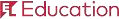 	 	GRADE 6: MODULE 3B: UNIT 1: LESSON 3Text-Dependent Questions: Pages xx–xxiii GRADE 6: MODULE 3B: UNIT 1: LESSON 3  					       Text-Dependent Questions: Pages xx–xxiii Questions Answers (supported with evidence from the text) 1. How does Mark Kurlansky describe coral reefs? 2. What are coral reefs made up of? 3. According to Mark Kurlansky, what three things are responsible for causing the reefs to die? 4. According to Mark Kurlansky, about how many species of fish are known? Questions Answers (supported with evidence from the text) 5. According to Mark Kurlansky, how often is the list of fish species revised? 6. According to Mark Kurlansky, why are we losing species in the rainforest? 7. According to scientists, how many animals face extinction? 8. What are commercial fish species? Questions Answers (supported with evidence from the text) 9. According to the study by the United States government in 2002, how many of the most eaten types of fish are threatened? 10. What are the most eaten types of fish threatened by? 